EK: TranskriptAkademik Danışman KontrolüAdı Soyadı	: ……………………………....................... 	…………………………..Kontrol Tarihi	: ……/……../20…..					     	        (İmza)Sonuç		: Girebilir                  Giremez 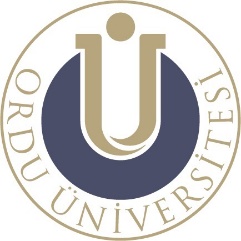 T.CORDU ÜNİVERSİTESİEK SINAV BAŞVURU DİLEKÇESİÖĞRENCİNİNFAKÜLTE                      : Güzel Sanatlar PPROGRAM	:………………………………………………NUMARASI	:…………………………………………………ADI SOYADI	:…………………………………………………ADRES                  	:…………………………………………………………………..TELEFON                  :…………………………………………………………………..       20…-20….. Eğitim-Öğretim Yılı ……………… Yarıyılında yapılacak olan ek ders sınavlarına aşağıdaki listede belirtmiş olduğum derslerden girmek istiyorum. Beyan ettiğim bilgilerin doğru olmaması durumunda sınavımın/sınavlarımın geçersiz sayılacağını kabul ediyorum.       Gereğini arz ederim.                                                                            Tarih  :                                                                                                              İmza :                                                                                                                                               DERSLERİNDERSLERİNDERSLERİNDERSLERİNKODUADI ÖĞRETİM ELEMANI ADI-SOYADI